Prípravok na ochranu rastlín pre profesionálnych používateľovINPUT®   Systémový kombinovaný fungicíd vo forme emulzného koncentrátu (EC) určený na ochranu obilnín proti chorobám stebiel, listov a klasov.ÚČINNÁ LÁTKA:Látky nebezpečné pre zdravie, ktoré prispievajú ku klasifikácii prípravku: prothioconazole CAS No.: 178928-70-6, spiroxamine CAS No: 118134-30-8, N,N-dimethyldecan-1-amide CAS No.: 14433-76-2Označenie prípravku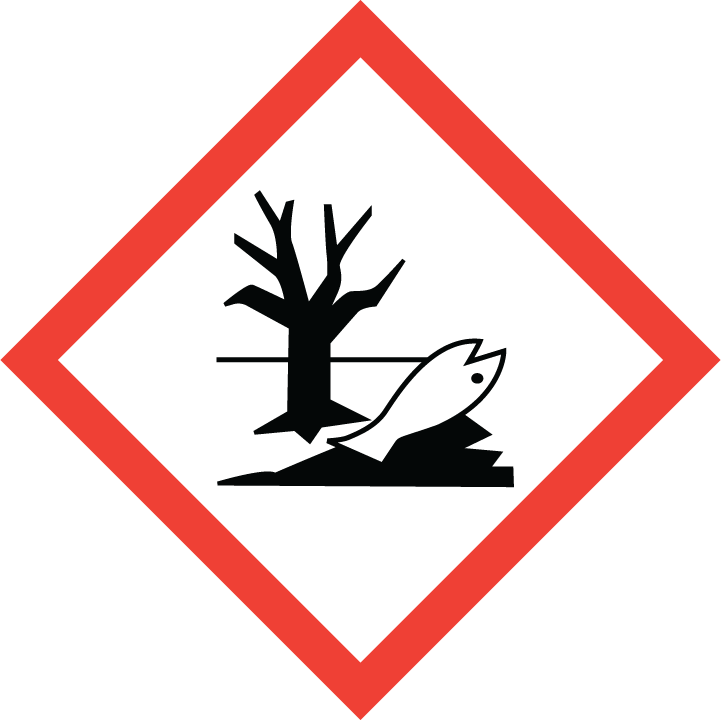 GHS09
PozorH302 + H332		Zdraviu škodlivý pri požití alebo vdýchnutí. H315			Dráždi kožu.H319			Spôsobuje vážne podráždenie očí.H335			Môže spôsobiť podráždenie dýchacích ciest.H361d			Podozrenie z poškodzovania nenarodeného dieťaťa.	H410			Veľmi toxický pre vodné organizmy, s dlhodobými účinkami.EUH 208		Obsahuje prothioconazole, spiroxamine. Môže vyvolať alergickú reakciu.EUH 401	Dodržiavajte návod na používanie, aby ste zabránili vzniku rizík pre zdravie ľudí a životné prostredie.P273			Zabráňte uvoľneniu do životného prostredia. P280			Noste ochranné rukavice/ochranný odev/ochranné okuliare/ochranu tváre.P302+P352		Pri kontakte s pokožkou umyte veľkým množstvom vody.P305+P351+P338	Ak používate kontaktné šošovky a ak je to možné, odstráňte ich. Pokračujte vo vyplachovaní.P312			Pri zdravotných problémoch, volajte NÁRODNÉ TOXIKOLOGICKÉ 			INFORMAČNÉ CENTRUM alebo lekára.P391			Zozbierajte uniknutý produkt.P420			Uchovávajte oddelene od iných materiálov.P501	Zneškodnite obsah/nádobu na skládku nebezpečného odpadu alebo odovzdajte na likvidáciu subjektu, ktorý má oprávnenie na zber, recykláciu a zneškodňovanie prázdnych obalov s v súlade s platným zákonom o odpadoch.SP1	Neznečisťujte vodu prípravkom alebo jeho obalom (Nečistite aplikačné zariadenie v blízkosti povrchových vôd/Zabráňte kontaminácii prostredníctvom odtokových kanálov z poľnohospodárskych dvorov a vozoviek).SPe3	Z dôvodu ochrany vodných organizmov udržiavajte medzi ošetrovanou plochou a povrchovými vodnými plochami ochranný pás zeme v dĺžke 5m.SPe3	Z dôvodu ochrany biodiverzity užitočného hmyzu dodržte ochrannú zónu 3 m od nepoľnohospodárskych pozemkov.Z4 	Riziko vyplývajúce z použitia prípravku pri dodržaní predpísanej dávky alebo koncentrácie je pre domáce, hospodárske a voľne žijúce zvieratá relatívne prijateľné.Vt5 	Riziko vyplývajúce z použitia prípravku pri dodržaní predpísanej dávky alebo koncentrácie je pre vtáky prijateľné.Vo1	Pre ryby a ostatné vodné organizmy mimoriadne jedovatý.V3 	Riziko prípravku je prijateľné pre dážďovky a iné pôdne makroorganizmy.Vč3	Riziko pre včely je prijateľné pri dodržaní predpísanej dávky alebo koncentrácie a dodržaní návodu na použitie. 	Prípravok je pre populácie Typhlodromus pyri a Aphidius rhopalosiphi s prijateľným rizikom pri dodržaní predpísanej dávky alebo koncentrácie a dodržaní návodu na použitie.Pred aplikáciou je nutné zabezpečiť likvidáciu kvitnúcich burín vhodnými herbicídnymi prípravkami.Zákaz používania prípravku v 1. ochrannom pásme zdrojov pitných vôd!Prípravok sa môže použiť v ochrannom pásme 2. stupňa vodárenského zdroja povrchových vôd, ak je dodržaná neošetrená zóna v šírke minimálne dvojnásobku šírky koryta toku alebo 50 m široký neošetrený pás smerom k vodnému toku alebo 10 m smerom k najbližšiemu odvodňovaciemu kanálu.Prípravok sa nemôže použiť v ochrannom pásme 2. stupňa vodárenského zdroja povrchových vôd na svahovitých pozemkoch  nad 7°, kde je riziko splavovania prípravku do povrchových vôd, t.j. ak sú očakávané dažďové zrážky v priebehu 24 hodín.Neaplikujte v blízkosti hladín tečúcich a stojatých vôd! Dodržujte ochrannú zónu!Dbajte o to, aby sa prípravok v žiadnom prípade nedostal do tečúcich a stojatých vôd vo voľnej prírode!Uložte mimo dosahu zvierat!PRÍPRAVOK V TOMTO VEĽKOSPOTREBITEĽSKOM BALENÍ NESMIE BYŤ PONÚKANÝ ALEBO PREDÁVANÝ ŠIROKEJ VEREJNOSTI!Držiteľ autorizácie:	BAYER, spol. s r.o.Karadžičova 2, 811 09 BratislavaSlovenská republika Číslo autorizácie ÚKSÚP:	18-00340-AUDátum výroby:		uvedené na obaleČíslo výrobnej šarže:	uvedené na obaleBalenie:			1 l coex HDPE/PA alebo coex HDPE/E-VAL fľaša 3 l, 5 l a 15 l coex HDPE/PA alebo coex HDPE/E-VAL kanisterINPUT® je registrovaná ochranná známka spoločnosti Bayer AG.Pôsobenie prípravkuINPUT je kombinovaný fungicídny prípravok určený na ochranu obilnín proti hubovým chorobám stebiel, listov aj klasov. Vyznačuje sa preventívnym, kuratívnym a eradikatívnym účinkom.Účinná látka prothioconazole zasahuje do biosyntézy ergosterolov, kde inhibuje demethyláciu lanosterolu na pozícii 14- alebo 24-methylén-dihydrolanosterolu. V konečnom dôsledku pôsobenia chýbajú hubovému patogénu záverečné produkty biosyntézy sterolov potrebné na výstavbu bunkových membrán. Huba sa nemôže ďalej vyvíjať a odumiera. Po aplikácii rýchlo preniká do vodivých pletív a je akropetálne pozvoľne transportovaný vo vnútorných častiach rastlín. Systémovo preniká i do tých častí rastlín, ktoré neboli priamo zasiahnuté. Vyznačuje sa dlhodobou účinnosťou, má protektívny, kuratívny a aj eradikatívny účinok. Pri použití v obilninách pôsobí proti širokému spektru hubových chorôb stebiel, listov a klasov.Účinná látka spiroxamine je systémová účinná látka zo skupiny spiroketalamínov. Blokuje enzým reduktázu, a tým inhibuje biosyntézu sterolov hubového patogéna. Rýchlo preniká do rastlín a rovnomerne sa rozmiestňuje v pletivách. Spôsobuje väčšiu priepustnosť bunkových stien škodlivých činiteľov, pokles tlaku v bunkách, ich vysychanie a následné odumieranie. Vyznačuje sa rýchlym nástupom účinku (stop efekt). Pôsobí ako preventívne, tak i liečebne (kuratívne a eradikatívne). Liečebný účinok sa uplatňuje hlavne v prípade rozvíjajúcich sa infekcií múčnatky trávovej a hrdzí, u ostatných chorôb je vhodnejšie uprednostňovať preventívne použitie spiroxaminu. NÁVOD NA POUŽITIE POKYNY PRE APLIKÁCIUMaximálny počet aplikácií počas vegetačného obdobia : 1x.Množstvo vody: 200 – 400 l/ha, podľa typu aplikačného zariadenia a stavu porastu.Pšenica ozimná: Ošetrenie proti múčnatke trávovej, steblolamu a fuzariózam v dávke 0,75 l/ha vykonávajte pri zistení prvých príznakov infekcie od začiatku steblovania, kedy sa hlavné steblo a odnože vzpriamujú až do štádia zreteľného 1. kolienka (BBCH 30-31), v štádiu zreteľného 1. kolienka (BBCH 31) najneskôr do štádia konca odnožovania, pri objavení sa vlajkového listu (BBCH 37) ošetrenie vykonávajte v dávke 1,0 l/ha.Pšenica ozimná, pšenica jarná:Proti listovým a klasovým chorobám aplikujte preventívne alebo čo najskôr po zistení počiatočných príznakov choroby, od štádia, kedy je plodina na začiatku predlžovania stebla (vrchol klasu je min. 1 cm nad odnožovacím uzlom) (BBCH 30) až do štádia konca klasenia (BBCH 59).Jačmeň ozimný, jačmeň jarný:Ošetrenie vykonajte pri zistení prvých príznakov choroby od začiatku steblovania do začiatku klasenia (BBCH 30-51).Prípravok INPUT nie je určený na leteckú aplikáciu! Aplikujte iba pozemne schválenými postrekovačmi, ktoré zabezpečia presné a rovnomerné dávkovanie. Ošetrenie sa nesmie vykonávať pri teplotách nad 25 °C a za intenzívneho slnečného žiarenia. Dážď 1 hodinu po aplikácii nemá negatívny vplyv na účinnosť prípravku. Zabráňte kontaminácii vôd prípravkom! Informácie o možnej fytotoxicite, odrodovej citlivosti a všetkých Ďalších priamych a nepriamych nepriaznivých účinkoch na rastliny alebo rastlinné produktyPri dodržaní podmienok aplikácie nehrozí nebezpečenstvo poškodenia ošetrovaných rastlín. Prípravok INPUT je možné použiť vo všetkých odrodách pšenice ozimnej, pšenice jarnej, jačmeňa jarného a jačmeňa ozimného.  OPATRENIA PROTI VZNIKU REZISTENCIEV prípade použitia prípravku v systémoch opakovaných aplikácií fungicídov v priebehu vegetácie, uprednostnite striedanie prípravku s účinnou látkou z inej chemickej skupiny a odlišným mechanizmom účinku. Opakované použitie obdobne pôsobiacich látok (napr. azoly, morfolíny/spiroketalamíny) môže podporovať vznik rezistencie voči nim. Prípravok aplikujte prednostne preventívne, resp. čo najskôr po zistení príznakov chorôb. Hlavne u chorôb s vysokým rizikom vzniku a vývoja rezistencie (septorióza pšenice, hnedá škvrnitosť jačmeňa, rynchospóriová škvrnitosť jačmeňa) je vhodné uprednostniť preventívnu aplikáciu prípravku. Iba v odôvodnených prípadoch (múčnatka trávová) je možné využiť kuratívne a eradikatívne vlastnosti prípravku.Účinná látka spiroxamine je zaradená do FRAC 5 skupiny amínov a má malé až stredné riziko vzniku rezistencie. Miesta pôsobenia účinnej látky spiroxamine sú odlišné od miest, v ktorých pôsobia účinné látky zo skupiny inhibítorov demetylácie (azoly) a karboxamidov. Účinná látka prothioconazole patrí do FRAC 3 skupiny triazolov. Prípravok má odlišný mechanizmus účinku oproti Qol (tzv. strobiluríny) a fenoxychinolínom a je vhodnou alternatívou pre ich striedanie. Nepoužívajte prípravok v delených aplikáciách alebo v redukovaných dávkach a inak, ako je uvedené v pokynoch pre aplikáciu.Vyvarujte sa zmesí s pomocnými prostriedkami, listovými hnojivami a prípravkami na ochranu rastlín, ktoré nie sú uvedené v návode na použitie.VPLYV NA ÚRODUOšetrenie prípravkom INPUT nemá negatívny vplyv na úrodu alebo kvalitatívne parametre rastlinných produktov.VPLYV NA NÁSLEDNÉ, NÁHRADNÉ A SUSEDIACE PLODINYPri dodržaní návodu na použitie nehrozí poškodenie plodín, ktoré budú na ošetrovanom pozemku pestované v rámci normálneho osevného postupu ani v prípade potreby zaorania plodiny. Aplikáciou nesmú byť zasiahnuté necieľové porasty a susediace rastliny!VPLYV NA UŽITOČNÉ A INÉ NECIEĽOVÉ ORGANIZMYV pokusoch nebol pozorovaný negatívny vplyv na užitočné a necieľové organizmy. Pri použití v súlade s autorizovaným rozsahom a spôsobom použitia (Zoznam autorizovaných prípravkov na ochranu rastlín a prípravkov na ochranu rastlín povolených na paralelný obchod, Metodická príručka ochrany rastlín, obe pre príslušný rok), nie sú známe údaje o možnom negatívnom vplyve na užitočné a necieľové organizmy.PRÍPRAVA POSTREKOVEJ KVAPALINY A ZNEŠKODNENIE OBALOVOdmerané množstvo prípravku vlejte do nádrže postrekovača naplnenej do polovice vodou a za stáleho miešania doplňte na požadovaný objem. Prázdny obal z tohto prípravku vypláchnite vodou a to buď ručne (3 krát po sebe) alebo v primiešavacom zariadení, ktoré je súčasťou postrekovača. Výplachovú vodu vlejte do nádrže postrekovača a obal odovzdajte vášmu zmluvnému subjektu, ktorý má oprávnenie na zber a zneškodňovanie prázdnych obalov. Pripravte len také množstvo postrekovej kvapaliny, ktoré spotrebujete.Zákaz opätovného použitia obalu alebo jeho použitia na iné účely!ČISTENIE APLIKAČNÉHO ZARIADENIAAplikačné zariadenie musí byť vyčistené čo najskôr po ukončení aplikácie, aby nedošlo k poškodeniu iných plodín zvyškami kvapaliny postrekovača.Postup pri čistení: 1. Vystriekajte zvyšky aplikačnej kvapaliny na ošetrovanom pozemku.2. Rozoberte nasávacie a výtlačné vedenie a tryskové filtre dobre prepláchnite v čistej vode.3. Naplňte aplikačné zariadenie do jednej štvrtiny obsahu nádrže alebo do ponorenia agitátora vodou a spustite miešanie (odporúča sa rotačná čistiaca tryska). Premiešajte najmenej jednu minútu a prepláchnite cez pumpu. Pokiaľ má aplikačné zariadenie systém čistenia, použite ho.4. Oplachovú vodu zachyťte a vystriekajte kvapalinu na ošetrovanom pozemku alebo ju zneškodnite ako nebezpečný odpad.5. Opakujte krok 3 a 4.6. Skontrolujte filtre, či neobsahujú viditeľné usadeniny.Bezpečnostné opatreniaPred použitím prípravku si dôkladne prečítajte návod na použitie! Zabráňte kontaktu s očami! Postrekujte len za bezvetria alebo mierneho vánku, vždy v smere od pracujúcich a s postupom do neošetrenej plochy! Postrek nesmie zasiahnuť susedné kultúry. Pracovníci vstupujúci do ošetrených porastov musia mať primerané pracovné oblečenie a môžu vstupovať do ošetrených miest až po zaschnutí postreku na rastlinách. Pri práci s prípravkom používajte ochranný pracovný odev, ochranný štít na tvár, resp. ochranné okuliare, respirátor proti výparom, gumové rukavice podľa aktuálne platnej normy, gumovú obuv. Pri riedení postreku používajte aj zásteru z PVC, alebo pogumovaného textilu. Počas práce a po nej, až do vyzlečenia pracovného obleku a umytia celého tela teplou vodou a mydlom, nejedzte, nepite a nefajčite. Pokiaľ nepoužívate ochranný pracovný oblek pre jedno použitie, tak pracovný /ochranný oblek a OOPP pred ďalším použitím vyperte, resp. očistite. Postrek sa odporúča vykonávať traktorom s uzavretou kabínou. Dôležité upozorneniePri zásahu proti požiaru použite izolačné dýchacie prístroje, nakoľko pri horení dochádza ku vzniku toxických splodín.Prvá pomoc:Pri otrave, alebo podozrení na otravu privolajte ihneď lekára, ktorého informujte o prípravku, poskytnutej prvej pomoci a o tel. čísle Národného toxikologického informačného centra v Bratislave 
+421/2/54 77 41 66. Na tomto čísle v prípade potreby môže lekár liečbu konzultovať.SkladovaniePrípravok skladujte v uzavretých originálnych obaloch v uzamknutých, suchých, hygienicky čistých, dobre vetrateľných skladoch pri teplotách od +5 do +30°C oddelene od potravín, nápojov, krmív, hnojív, dezinfekčných prostriedkov, horľavín a obalov od týchto látok. Doba skladovateľnosti v originálnych neporušených obaloch je 2 roky od dátumu výroby.Chráňte pred mrazom a priamym slnečným svetlom!ZNEŠKODNENIE ZVYŠKOVNepoužité zvyšky prípravku v pôvodnom obale zneškodnite ako nebezpečný odpad.Technologický zvyšok postrekovej kvapaliny po zriedení vystriekajte na neošetrenej ploche, nesmú však zasiahnuť zdroje podzemných ani recipienty povrchových vôd alebo zneškodnite ako nebezpečný odpad. Nepoužité zvyšky postrekovej kvapaliny v objeme väčšom ako technologický zvyšok (uvedené v technických parametroch mechanizačného prostriedku) zneškodnite ako nebezpečný odpad v súlade s platnou legislatívou o odpadoch.  Prothioconazole160 g/l(16,30 % hm)Spiroxamine300 g/l(30,55 % hm)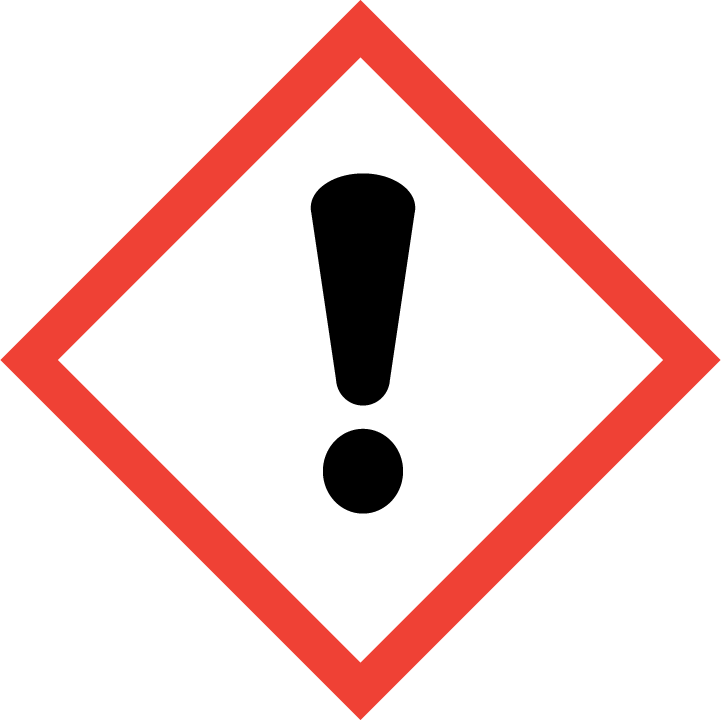 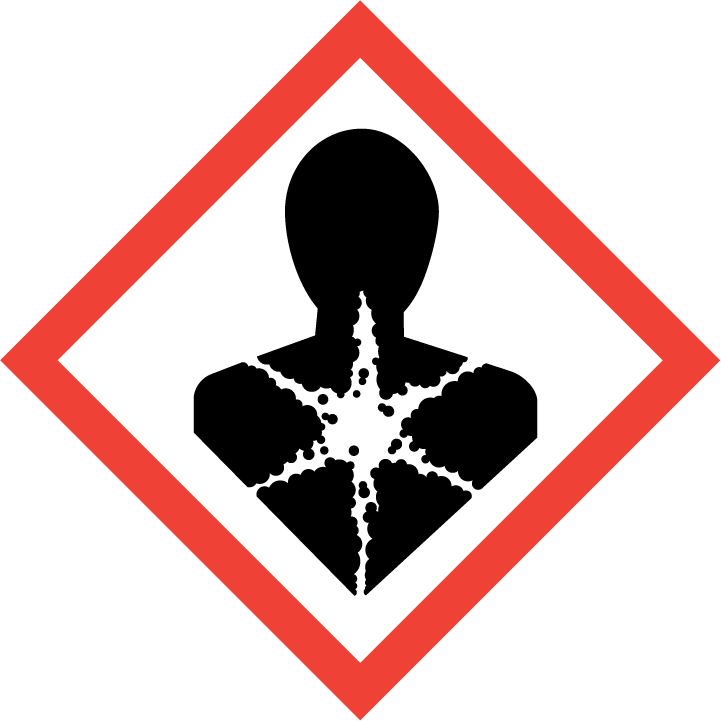 GHS07          GHS08PlodinaÚčel použitiaDávka/haOchranná doba (dni)Poznámkapšenica ozimná, pšenica jarnámúčnatka trávová, hrdza pšeničná, septorióza pšenice, septorióza plevová, helmintosporióza pšenice1,0 l35pšenica ozimnámúčnatka trávová, steblolam, fuzariózy0,75 l – 1,0 l35jačmeň ozimný,  jačmeň jarný múčnatka trávová, hrdza jačmenná, hnedá škvrnitosť jačmeňa, rynchospóriová škvrnitosť jačmeňa, steblolam, fuzariózy1,0 l35Všeobecné odporúčania:Postihnutého vyneste z miesta ohrozenia. Uložte a transportujte v stabilizovanej polohe na boku. Odstráňte okamžite kontaminovaný odev a bezpečným spôsobom ho zneškodnite.Po nadýchaní:Dopravte postihnutého na čistý vzduch, odstráňte zamorený odev a zabezpečte pokoj a teplo.Po požití:Vypláchnite ústa vodou. NEVYVOLÁVAJTE zvracanie. Okamžite vyhľadajte lekársku pomoc alebo stredisko pre pomoc postihnutým otravou.Po zasiahnutí očí:Okamžite vyplachujte veľkým množstvom vody aj pod viečkami po dobu najmenej 15 minút. Pokiaľ sú nasadené kontaktné šošovky, vyberte ich po prvých 5 minútach a potom pokračujte vo vyplachovaní očí. Okamžite vyhľadajte lekársku pomoc alebo stredisko pre pomoc postihnutým otravou.Po zasiahnutí pokožky:Odstráňte znečistený odev, zasiahnuté miesta umyte mydlom a teplou vodou.